 Fitness – 7th Grade 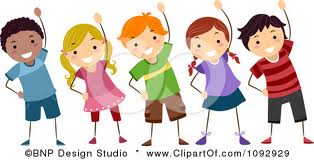 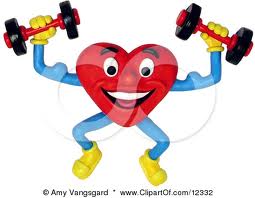 Students will value physical activity for health, enjoyment, challenge, self-expression, and/or social interaction.       (Standard #6)Learning ObjectivesI Can perform  itStill working on itDon’t know how1.   I Can see recognize the positive connection between proper nutrition and exercise.2.  I Can recognize that effective fitness and activity program choices will vary among individuals.3.  I Can use activity participation to reduce stress.4.  I Can participate in activities that develop all elements of physical fitness.5.  I Can celebrate successes and achievements by self and others.6.  I Can participate in activities that are personally challenging and rewarding.7.  I Can identify appropriate risks in activity selection.8.  I Can appreciate how physical activity can provide social interaction among people of varying ability levels in team activities.9.   I Can understand the role of constructive criticism or feedback in learning.Fitness Language students should know and use:Stress, appropriate risks, social interaction